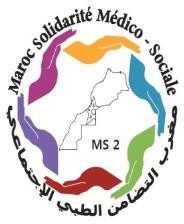 Contexte généralL’association Maroc Solidarité Médico-sociale (MS2) est une association nationale médicale et humanitaire à but non lucratif, crée en juillet 2016. Son but, tel que précisé dans son statut approuvé par l’assemblée général ordinaire du 15/07/2016 et modifié par l’AG du 18/07/2017, est de « Venir en aide et porter une assistance (médicale, sociale, économique) à toute personne ou population vulnérable ».L’association met en œuvre différents projet a l’attention des populations vulnérables en particulier les migrants, notamment les femmes. Son action comprend l’assistance humanitaire et l’inclusion socio-économique de ces populations, en coordination avec les institutions publiques, les ONGs et les bailleurs nationaux et internationaux.Dans le cadre de ces activités en faveur des populations en situation de vulnérabilité, MS2, en partenariat avec Médecins du Monde Belgique et l’association AMANE, met en œuvre le projet PROSAM « Amélioration de l’accès et de la qualité des services de santé et de protection pour les migrants en situation de vulnérabilité à Rabat et à Oujda et dans leurs régions ».Responsabilités et tâches :Assurer le transport et la sécurité des équipesAccompagner les agents lors des visites terrain tout en veillant à leur sécuritéAccompagner les membres de l’équipe du projet dans les missions d’accompagnementsAssurer le transport des collaborateurs (ices), partenaires et visites officiels.Faire les cours demandés dans le projetTransport des marchandises et colis.Surveiller et garder le moyen de transport et la marchandise pendant le service. Le chauffeur doit toujours rester à proximité du moyen de transport.Assurer la maintenance ordinaire du moyen de transport assignéVérifier quotidiennement selon le moyen de transport :niveau d’huileniveau d’eau du circuit de refroidissementniveau du liquide de frein et de l’embrayagefixation correcte de la batterieradiateurpneus (pression et qualité)éventuelles fuitesprésente des documents obligatoiresRemplir le carnet de bord (kilométrage pour chaque déplacement, ravitaillement carburant, entretiens, etc.)Vérifier que toutes les pièces listées dans le carnet de bord sont présentes dans le véhicule et fonctionnentConduire prudemment en respectant les limitations de vitesse et le code de la routeAttacher la ceinture de sécurité et demander aux passagers de faire de mêmeParticipe au chargement et déchargement de son véhicule tout en confirmant que la quantité correspond à la documentation de transport.Veiller à la propreté intérieure et extérieure du moyen de transport.Signaler sans délai au responsable hiérarchique :tout matériel manquant ou non fonctionnanttout dommage occasionné au moyen de transporttoute réparation ou entretien nécessaire et tout document à renouveler.Effectuer les petits achats et les règlements des fournisseursRester au bureau et aider les collègues dans des autres travaux de bureau,Collecter des devis/ documents nécessaires à la constitution d’un dossier d’achat (en fonction de la procédure à suivre) et s’assurer que les documents transmis par les fournisseurs contiennent les détails nécessaires (validité du devis, tampon, date etc...)3.- Règles à respecterLe chauffeur est la seule personne autorisée à conduire le moyen de transport assigné pendant le service.Sont autorisés à voyager dans le moyen de transport :le personnelles personnes travaillant temporairementles bénéficiaires du projet pendant les accompagnements dans les structures de santéLe transport de marchandises, courriers à titre personnel n’est PAS autorisé.Tous les déplacements des moyens de transport et le transport des personnes et/ou biens sontSoumis à l’accord du responsable hiérarchique.Toute autre tâche liée à cette fonction peut être demandée à l’employéeCompétencesPermis de conduire B valableAu moins 5 ans d’expérience en qualité de chauffeur.Expérience comme chauffeur avec des ONGBonne connaissance du français ; souhaitable l’anglais.Ponctualité, responsabilité et discipline.Bonne connaissance de la ville de Rabat et sa région, notamment Rabat- Salé et Témara.Bonne attitude et tenue vestimentaireNous vous proposonsUn contrat à durée déterminée (CDD) jusqu’au 30/11/2023 et couverture CNSS, avec une  équipe dynamique, multiculturelle et motivée.Prière d’envoyer votre CV et lettre de motivation + lettres de référence (ou coordonnées des personnes de référence) à l’adresse Email suivante : adminfinrabat@ms2maroc.com et coordoprojetrabat@ms2maroc.com  au plus tard le 26 Avril 2023 et d’écrire la référence suivante dans l’objet du mail ainsi que l’intitulé de poste : « chauffeur Rabat ». Nous nous réservons la possibilité de finaliser un recrutement avant la date de clôture de réception des candidatures.ORGANISATION: Maroc Solidarité Médico – Sociale (MS2)TITRE DU POSTE: ChauffeurLOCALISATION DU POSTE: Rabat, avec déplacements dans les villes d’intervention du projet.